Religious Education Year: 4      	Teacher: Mrs Smith                             	Week Beginning: 25.01.2021This week, we are learning about peoples’ roles within the Parish. Ordained are people like the Priest and Deacon, who perform sacraments and rights. There are also many people, who work in the Parish voluntarily. They are called lay people and are ordinary men and women, who are active members of their own parishes and in the greater world. Lay people show others how to share God’s love by giving their time to help others. Their work brings the principles of Christianity and Catholicism to work, school, and home.Have a look at the scripture reading below, where Jesus tells us that we should give our own time to people to help spread the Good News of God and support each other as God asks us to.Questions to discuss:What is a lay person?​Who are the ordained ministers within our parish community?​What is it they do which lay people cannot do?​Who serves within that parish community? What is it that they do?Your task this week is to look at the pictures of the images below and for each picture, write a short description of what their role is and how this helps others in our community. 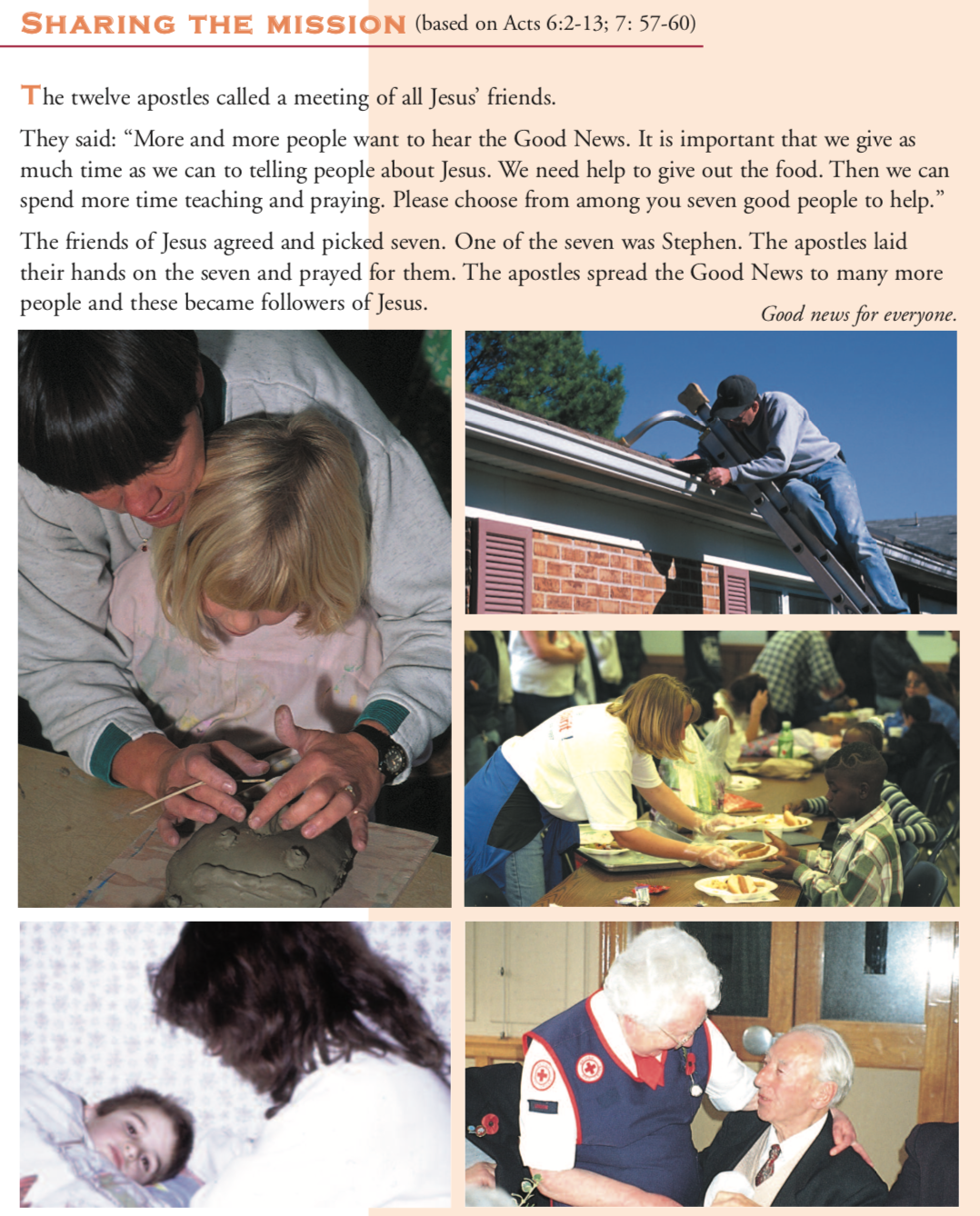 